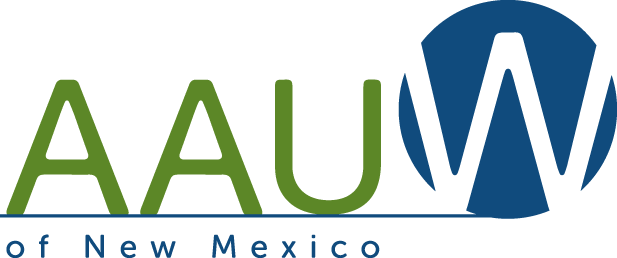 AAUW-NM Online BranchMembership Registration FormWe welcome all those we wish to participate in AAUW activities online.  To be a member, one needs to be a dues paying member of AAUW-National and AAUW-NM.  There are no branch dues.  Dual memberships are welcome (one who is already a member of another AAUW branch where they have already paid their National and State dues).  Please complete the below form and submit with payment to the Online Branch Finance Chair.  [Only checks accepted]Name:________________________________________________________________________Address:_____________________________________________________________________________________________________________________________________________________			City							ZipPhone:________________________________________________________________________			Cell						Home/WorkE-mail:________________________________________________________________________Member Type:_Online Branch member only (yes/no)_____________________________________ 		  Dual Member:___________________________________________________________ 					Branch					LocationDegree(s) earned	     Year	     	College/Univ.			Location 1.___________________________________________________________________________________2.___________________________________________________________________________________3.___________________________________________________________________________________How did you learn about the Online branch:____________________________________If not already a member of AAUW-National or AAUW-NM, please submit payment. Otherwise, no payment is necessary – just this form. AAUW-National dues 		= $62   ($59 is tax exempt) 		$__________________AAUW-NM dues 		= $18					$__________________				Total Payment:	$__________________Make check payable to:  	AAUW-NM Online BranchMail form and payment (if needed) to:	AAUW-NM Online Branch Finance Chair	Carol Ann Council	3115 Arrowhead Road	Las Cruces, NM  88011-4784     If form only - may e-mail to:    kk-ca_council@msn.com				4/29/2021